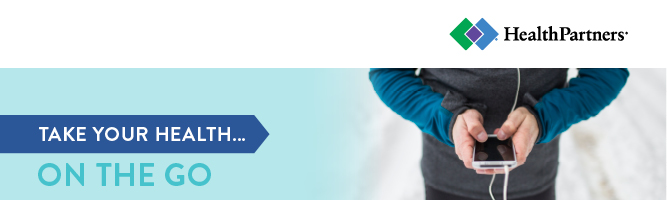 Better health. Here, there and everywhere.A healthier community starts with healthy individuals. Now, you can even take your health assessment and earn your [reward] right from your phone. It only takes 10 minutes and it’s the first step. Get started today!Assess your health. Start your journey.If you’re feeling a little lost on your health journey, your health assessment will help you understand where you are today and guide you on your path toward better health. In just 10 minutes, you’ll get your action plan for better health, including: A summary of your health assessment results and where you rank compared to your peers A detailed and personalized health potential report Recommendations and resources to help you better manage your health and reach your goals 
Whether you want to lose weight, sleep better, stress less, better manage a health condition or maintain your health, your health assessment can help you get started or jumpstart your current routine. And, you’re not alone! Other [insert community name here] employers are encouraging their employees to take their heath assessment to participate in community-wide well-being opportunities. You are surrounded by a community working on improving health initiatives.Let’s get started:Go to healthpartners.com/wellbeingEnter your information or Register nowLog on, complete your health assessment, click FinishDownload your results and chart a course toward better healthNeed to set up an account? 
It only takes a minute. Use the Register now link to get started. You’ll need to use [name] for Company name and have your [member ID/employee ID] handy.Questions?If you have questions or need help logging on, call HealthPartners at 800-311-1052. Or send them an email.